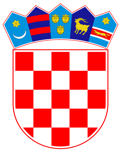 VLADA REPUBLIKE HRVATSKEZagreb, 	17. srpnja 2024.______________________________________________________________________________________________________________________________________________________________________________________________________________________________PRIJEDLOGNa temelju članka 31. stavka 3. Zakona o Vladi Republike Hrvatske (Narodne novine, br. 150/11, 119/14, 93/16, 116/18, 80/22 i 78/24), a u vezi s točkom IV. Odluke o osnivanju Nacionalne kontaktne točke za odgovorno poslovno ponašanje sukladno Smjernicama za multinacionalna poduzeća o odgovornom poslovnom ponašanju Organizacije za gospodarsku suradnju i razvoj (OECD) od 10. travnja 2024., KLASA: 022-03/24-04/168; URBROJ: 50301-21/32-24-2, Vlada Republike Hrvatske je na sjednici održanoj  _______ 2024. godine donijelaZAKLJUČAKPrihvaća se Izvješće o aktivnostima Nacionalne kontaktne točke za odgovorno poslovno ponašanje sukladno Smjernicama za multinacionalna poduzeća o odgovornom poslovnom ponašanju Organizacije za gospodarsku suradnju i razvoj (OECD) za 2023. godinu, u tekstu kojeg je Vladi Republike Hrvatske dostavilo Ministarstvo vanjskih i europskih poslova, aktom KLASA: 303-04/24-02/4, URBROJ: 521-VIII-02-24-4, od 25. lipnja 2024. Zadužuje se Ministarstvo vanjskih i europskih poslova o Izvješću iz točke 1. ovog Zaključka izvijestiti članove Vanjskog tijela Nacionalne kontaktne točke. KLASA:URBROJ:Zagreb,       PREDSJEDNIKmr. sc. Andrej PlenkovićOBRAZLOŽENJEVlada Republike Hrvatske donijela je na sjednici održanoj 10. travnja 2024. godine Odluku o osnivanju Nacionalne kontaktne točke za odgovorno poslovno ponašanje sukladno Smjernicama za multinacionalna poduzeća o odgovornom poslovnom ponašanju Organizacije za gospodarsku suradnju i razvoj (OECD), KLASA: 022-03/24-04/168; URBROJ: 50301-21/32-24-2. Na temelju točke IV. navedene Odluke, Tajništvo Nacionalne kontaktne točke jednom godišnje, putem Ministarstva vanjskih i europskih poslova, Vladi Republike Hrvatske podnosi izvješće o aktivnostima Nacionalne kontaktne točke. Nacionalna kontaktna točka (NKT) zadužena je za promicanje Smjernica OECD-a za multinacionalna poduzeća o odgovornom poslovnom ponašanju, pružanje doprinosa rješavanju posebnih slučajeva koji se odnose na primjenu Smjernica od strane poduzeća te za sudjelovanje u radu OECD-ove Radne skupine za odgovorno poslovno ponašanje. Nacionalna kontaktna točka Republike Hrvatske sastoji se od Tajništva NKT i Vanjskog tijela.Izvješće o godišnjim aktivnostima NKT-a obuhvaća aktivnosti Tajništva NKT-a, uključujući u okviru Radne skupine za odgovorno poslovno ponašanje OECD-a i izvješćivanja u sklopu iste, održane sastanke Tajništva i Vanjskog tijela NKT, proces evaluacije hrvatske NKT od strane Radne skupine za odgovorno poslovno ponašanje u okviru pristupanja Republike Hrvatske OECD-u te aktivnosti na promicanju Smjernica i uloge NKT kao mehanizma za rješavanje pritužbi.Zaključkom se prihvaća Izvješće o aktivnostima Nacionalne kontaktne točke za odgovorno poslovno ponašanje sukladno Smjernicama za multinacionalna poduzeća o odgovornom poslovnom ponašanju Organizacije za gospodarsku suradnju i razvoj (OECD) za 2023. godinu.Zaključkom se zadužuje Ministarstvo vanjskih i europskih poslova dostaviti Izvješće članovima Vanjskog tijela Nacionalne kontaktne točke.Predlagatelj:Ministarstvo vanjskih i europskih poslovaPredmet:Prijedlog zaključka o prihvaćanju Izvješća o aktivnostima Nacionalne kontaktne točke za odgovorno poslovno ponašanje sukladno Smjernicama za multinacionalna poduzeća o odgovornom poslovnom ponašanju Organizacije za gospodarsku suradnju i razvoj (OECD) za 2023. godinu